ESCOLA ________________________________________DATA:_____/_____/_____PROF:______________________________________________TURMA:___________NOME:_______________________________________________________________PROBLEMAS____________________1.O carro de Jonas percorre 10 km com 1 litro de gasolina.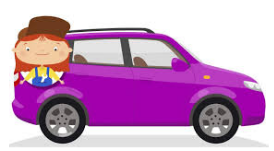 a) Quantos quilômetros ele poderá percorrer com 30 litros de gasolina? ________________________________________b)E quantos litros ele gastará para percorrer 20 km? ____________________________________________________________________2.O 6º ano A vai ao teatro. Eles são em 15 estudantes. Um ingresso custa R$ 10,00. Se cada um der R$ 20,00, quanto vai sobrar no total para que eles possam tomar um lanche? Sobrará R$______________3.Marcos comprou 15 agendas para presentear seus amigos no final do ano. Cada agenda custou R$15,00 e ele pagou com 5 notas de R$50,00. Quanto ele recebeu de troco?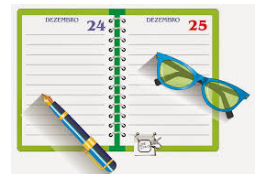 (A)R$25,00	 (B)R$35,00(C)R$45,00(D)R$15,004.Na escola Mundial há 12 classes com 35 alunos e 8 classes com 32 alunos. Qual é o total de alunos nessa escola? (A)678(B)656(C)676(D)6065.Observe as imagens abaixo  e responda quanto Sr.Pedro irá gastar na comprar de 20 lápis e 10 borrachas para seus filhos?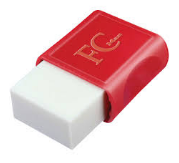 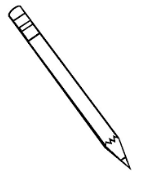 Ele irá gastar R$ 6.Uma Van faz três vezes o mesmo percurso ao dia de ida e volta entre a cidade e a zona rural. Ele anda por dia 30 km. Quantos quilômetros ele percorre em uma semana fazendo o mesmo percurso.(A)678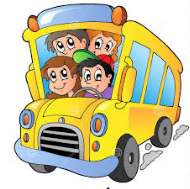 (B)656(C)676(D)606  